FAKULTAS KEGURUAN DAN ILMU PENDIDIKANUNIVERSITAS MUSLIM NUSANTARA AL WASHLIYAHTANDA PERSETUJUAN SKRIPSINama				: Ariyani HermaiyahNPM				: 171214025Jurusan			: Pendidikan Bahasa dan Sastra Indonesia Program  Studi		: Pendidikan Bahasa IndonesiaJenjang Pendidikan		: Strata Satu (S-1)Judul	 : Analisis Bentuk dan Makna Kata Varian Awalan me- pada  Pesan Singkat WhatsAppDisetujui dan disahkan oleh:Pembimbing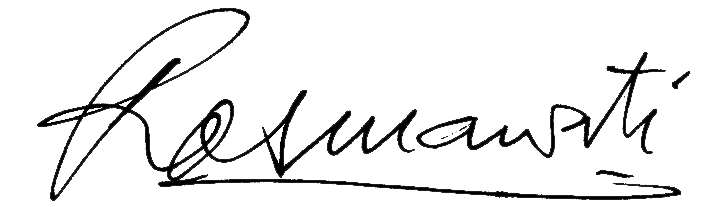 Dra. Rosmawati Harahap, M.Pd., Ph.D.NIDN. 0030085901Diuji Pada Tanggal	:Yudisium		:Panitia UjianKetua						SekretarisDr. KRT Hardi Mulyono K.Surbakti.		Dr. Samsul Bahri, M.Si. NIDN. 0111116303					NIDN. 001703670